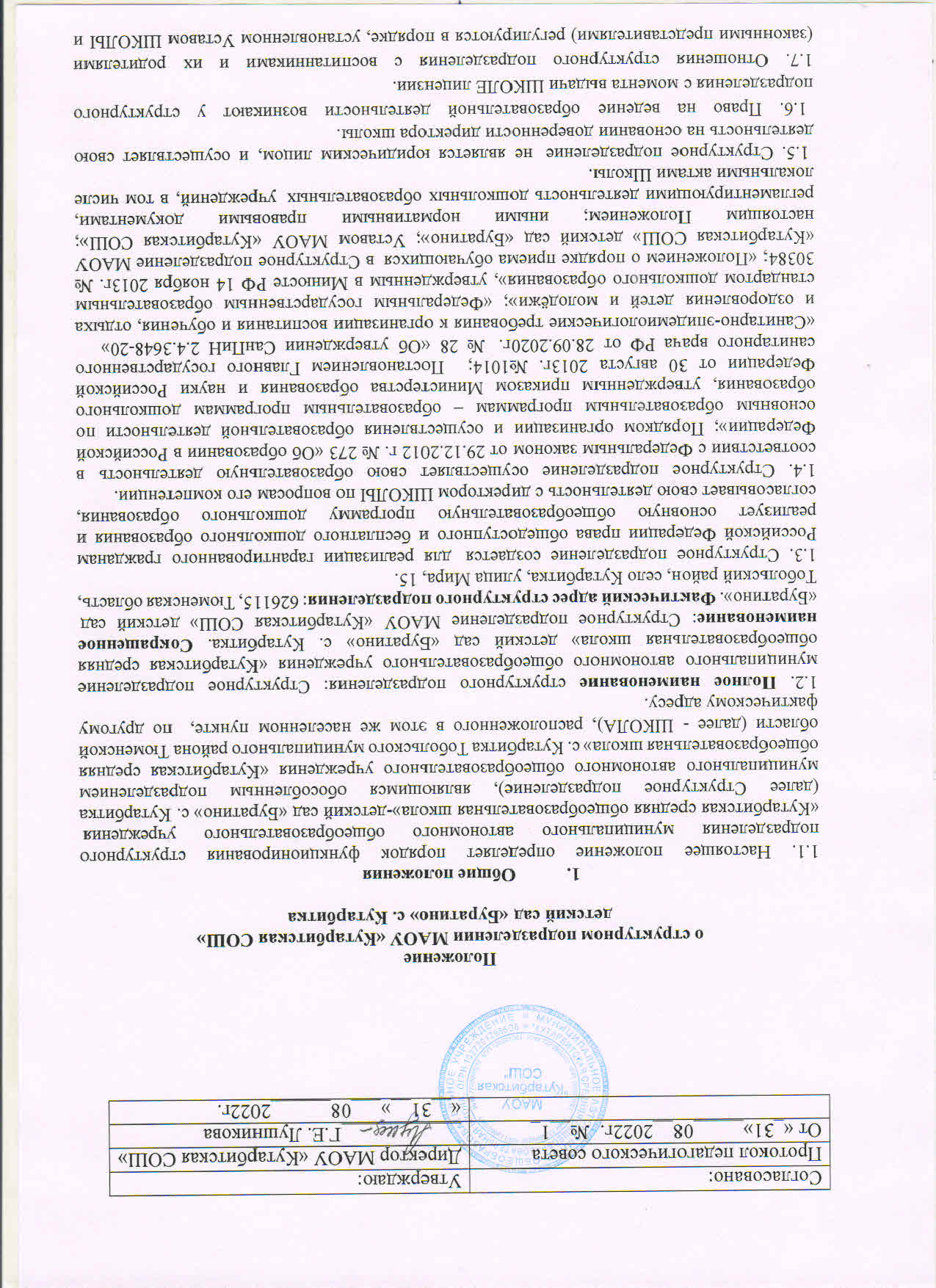 Положением.1.8.Структурное подразделение создает условия, гарантирующие охрану и укрепление здоровья воспитанников. Медицинское обслуживание обучающихся в структурном подразделении обеспечивается штатным медицинским работником и медицинским персоналом,  который  закреплен  органом  здравоохранения  за  ШКОЛОЙ  и  наряду  с Цели и предмет деятельности УчрежденияОсновной целью деятельности Структурного подразделения является образовательная деятельность по основной общеобразовательной программе – образовательной программе дошкольного образования (далее – образовательная программа дошкольного образования).Основным видом деятельности Структурного подразделения в соответствии с муниципальным заданием является: предоставление общедоступного и бесплатного дошкольного образования, предшествующего начальному общему образованию.Предметом деятельности Структурного подразделения является воспитание, обучение и развитие, а также присмотр, уход и оздоровление детей дошкольного возраста.Содержание и структура образовательного процесса в СтруктурномподразделенииСтруктурное подразделение обеспечивает получение дошкольного образования, присмотр и уход за воспитанниками в возрасте от 1 года 6 месяцев до прекращения образовательных отношений.Сроки получения дошкольного образования устанавливаются федеральным государственным образовательным стандартом дошкольного образования.Содержание дошкольного образования определяется образовательной программой дошкольного образования.Требования к структуре, объему, условиям реализации и результатам освоения образовательной программы дошкольного образования определяются федеральным государственным образовательным стандартом дошкольного образования.Образовательные программы дошкольного образования самостоятельно разрабатываются и утверждаются в соответствии с федеральным государственным образовательным стандартом дошкольного образования и с учетом соответствующих примерных образовательных программ дошкольного образования.В Структурном подразделении образовательная деятельность осуществляется на государственном (русском) языке Российской Федерации.Освоение образовательных программ дошкольного образования не сопровождается проведением промежуточных аттестаций и итоговой аттестации воспитанников.Организация образовательной деятельности в Структурном подразделенииОбразовательная деятельность по образовательным программам дошкольного образования в Структурном подразделении осуществляется в группах.Группы Структурного подразделения имеют общеразвивающую направленность.В группах общеразвивающей направленности осуществляется реализация образовательной программы дошкольного образования.В группы Структурного подразделения могут включаться как воспитанники одного возраста, так и воспитанники разных возрастов (разновозрастные группы).Структурное подразделение работает по пятидневной рабочей неделе. Группы функционируют в режиме: полного дня (9-часового пребывания).Возникновение и прекращения отношений между Учреждением и родителями (законными представителями) воспитанников регулируется Порядком оформления возникновение и прекращения отношений между Учреждением и родителями (законными представителями) воспитанников.УЧАСТНИКИ ВОСПИТАТЕЛЬНО-ОБРАЗОВАТЕЛЬНОГО ПРОЦЕССА (ИХ ПРАВА И ОБЯЗАННОСТИ)Участниками воспитательно – образовательном процессе в структурном подразделении являются воспитанники, их родители (законные представители) и педагогические работники.Воспитанники структурного подразделения имеют право на:условия, гарантирующие охрану жизни и здоровья;удовлетворение потребности в эмоционально-личностном общении;-защиту от всех форм физического и психического насилия, их чести и достоинства;воспитание и образование;развитие творческих способностей и интересов;удовлетворение физиологических потребностей (питание, сон, отдых) в соответствии с их возрастом и индивидуальными особенностями;получение дополнительных (в том числе платных) образовательных услуг.Другие права воспитанников структурного подразделения определены в Конвенции о правах ребенка.Родители (законные представители) имеют право:защищать законные права и интересы ребенка;знакомиться с Уставом Школы и Положением о структурном подразделении, лицензией МАОУ «Кутарбитская СОШ» на право ведения образовательной деятельности и другими документами, регламентирующими организацию образовательного процесса;присутствовать в группе на условиях, определенных Договором между структурным подразделением и родителями (законными представителями);принимать участие и выражать свое мнение по вопросам воспитания и образования воспитанников;досрочно расторгнуть договор между структурным подразделением и родителями (законными представителями);оказывать посильную помощь в реализации уставных задач структурного подразделения;5.5 Родители (законные представители) обязаны.выполнять требования, предусмотренные Уставом Школы и Положением о структурном подразделении - соблюдать условия договора между структурным подразделением и родителями (законными представителями);соблюдать Правила для родителей в структурном подразделении;посещать родительские собрания;своевременно сообщать о болезни ребенка, об изменении домашнего адреса, № телефона, места работы родителей;вносить плату за содержание ребенка по действующему нормативно- правовому акту до 15 числа каждого месяца;Права, обязанность и ответственность работников Структурного подразделенияПедагогические работники Структурного подразделения пользуются следующими академическими правами и свободами:свобода преподавания, свободное выражение своего мнения, свобода от вмешательства в профессиональную деятельность;свобода выбора и использования педагогически обоснованных форм, средств, методов обучения и воспитания;право на творческую инициативу, разработку и применение авторских программ и методов обучения, и воспитания в пределах реализуемой образовательной программы, отдельного учебного предмета, курса, дисциплины (модуля);право на выбор учебных пособий, материалов и иных средств обучения и воспитания в соответствии с образовательной программой и в порядке, установленном законодательством об образовании;право на участие в разработке образовательных программ;право на осуществление научной, научно-технической, творческой, исследовательской деятельности, участие в экспериментальной и международной деятельности, разработках и во внедрении инноваций;иными правами и свободами, предусмотренными законодательством об образовании.Педагогические работники Структурного подразделения имеют следующие трудовые права и социальные гарантии:право на сокращенную продолжительность рабочего времени;право на дополнительное профессиональное образование по профилю педагогической деятельности не реже чем один раз в три года;право  на  ежегодный  основной  удлиненный  оплачиваемый отпуск, продолжительность которого определяется Правительством Российской Федерации;право на длительный отпуск сроком до одного года не реже чем через каждые десять лет непрерывной педагогической работы в порядке, установленном федеральным органом исполнительной власти, осуществляющим функции по выработке государственной политики и нормативно-правовому регулированию в сфере образования;право на досрочное назначение трудовой пенсии по старости в порядке, установленном законодательством Российской Федерации;право на предоставление педагогическим работникам, состоящим на учете в качестве нуждающихся в жилых помещениях, вне очереди жилых помещений по договорам социального найма, право на предоставление жилых помещений специализированного жилищного фонда;иные трудовые права, меры социальной поддержки, установленные законодательством об образовании, федеральными законами и законодательными актами субъектов Российской Федерации.Педагогические работники Структурного подразделения обязаны:осуществлять свою деятельность на высоком профессиональном уровне, обеспечивать в полном объеме реализацию образовательных программ;соблюдать правовые, нравственные и этические нормы, следовать требованиям профессиональной этики;уважать честь и достоинство обучающихся и других участников образовательных отношений;развивать у обучающихся познавательную активность, самостоятельность, инициативу, творческие способности, формировать гражданскую позицию, способность к труду и жизни в условиях современного мира, формировать у обучающихся культуру здорового и безопасного образа жизни;применять педагогически обоснованные и обеспечивающие высокое качество образования формы, методы обучения и воспитания;учитывать особенности психофизического развития обучающихся и состояние их здоровья, соблюдать специальные условия, необходимые для получения образования лицами с ограниченными возможностями здоровья, взаимодействовать при необходимости с медицинскими организациями;выполнять иные обязанности, предусмотренные законодательством об образовании, трудовым договором и должностной инструкцией.Права, обязанности и ответственность работников Структурного подразделения, занимающих должности административно-хозяйственных, производственных, учебно- вспомогательных, медицинских и иных работников, осуществляющих вспомогательные функции, устанавливаются законодательством Российской Федерации, правилами внутреннего трудового распорядка и иными локальными нормативными актами Школы, должностными инструкциями и трудовыми договорами.Порядок управления структурным подразделением.Управление структурным подразделением осуществляется в соответствии с Законом Российской Федерации «Об образовании», уставом ШКОЛЫ, настоящим Положением и строится на принципах единоначалия и самоуправления.В отношении структурного подразделения ШКОЛА осуществляет следующие функции и полномочия:готовит предложения для принятия решения учредителем о реорганизации, изменении типа и ликвидации структурного подразделения;утверждает Положение о структурном подразделении, а также вносимые в него изменения;назначает руководителя структурного подразделения и прекращает его полномочия, заключает, изменяет и расторгает трудовой договор с руководителем структурного подразделения в соответствии с действующим законодательством;осуществляет финансирование деятельности структурного подразделения, определенной Уставом ШКОЛЫ и настоящим Положением в соответствии с утвержденной сметой расходов;осуществляет контроль за деятельностью структурного подразделения в соответствии с федеральными законами и нормативными правовыми актами; - осуществляет иные функции и полномочия, установленные федеральными законами, нормативными правовыми актами и Уставом ШКОЛЫ.Непосредственное руководство структурным подразделением осуществляет прошедший соответствующую аттестацию руководитель, назначаемый на должность и освобождаемый от должности директором ШКОЛЫ в соответствии с действующим законодательством.Руководитель структурного подразделения действует на основе единоначалия, решает все вопросы деятельности структурного подразделения, не входящие в компетенцию органов самоуправления и руководства ШКОЛЫ. Права и обязанности руководителя структурного подразделения определяются трудовым договором и настоящим Положением.Руководитель структурного подразделения: Руководит деятельностью структурного подразделения. Организует текущее и перспективное планирование деятельности структурного подразделения с учетом целей, задач и направлений, для реализации которых оно создано, обеспечивает контроль за выполнением плановых заданий, координирует работу воспитателей и других педагогических работников по выполнению учебных (образовательных) планов и программ, разработке необходимой учебно-методической документации. Обеспечивает контроль за качеством образовательного процесса и объективностью оценки результатов учебной и внеучебной деятельности воспитанников, обеспечением уровня подготовки воспитанников, соответствующего требованиям федеральным государственным требованиям. Создает условия для разработки рабочих образовательных программ структурного подразделения. Оказывает помощь педагогическим работникам в освоении и разработке инновационных программ и технологий. Организует работу по подготовке и проведению итоговой аттестации, просветительскую работу для родителей. Организует методическую, культурно-массовую, внеклассную работу. Осуществляет контроль за учебной нагрузкой обучающихся (воспитанников, детей). Участвует в комплектовании контингента воспитанников, детей и принимает меры по его сохранению, участвует в составлении расписания учебных занятий и других видов деятельности воспитанников, детей. Вносит предложения по совершенствованию образовательного процесса и управления образовательным учреждением. Участвует в подборе и расстановке педагогических и иных кадров, в организации повышения их квалификации и профессионального мастерства. Принимает участие в подготовке и проведении аттестации педагогических и других работников учреждения. Организует работу с родителями по вопросам воспитания детей в семье. Организует рациональное питание детей и оздоровительные мероприятия. Обеспечивает своевременное составление установленной отчетной документации. Принимает участие в развитии и укреплении учебно-материальной базы учреждения, оснащении кабинетов современным оборудованием, наглядными пособиями и техническими средствами обучения, в сохранности оборудования и инвентаря, оснащении и пополнении методических кабинетов учебно-методической, периодическими изданиями, в методическом обеспечении образовательного процесса. Обеспечивает учет, сохранность учебно-материальной базы. Осуществляет контроль за состоянием медицинского обслуживания воспитанников. Принимает меры по обеспечению создания необходимых социально-бытовых условий воспитанникам, детям и работникам образовательного учреждения. Выполняет правила по охране труда и пожарной безопасности. Проводит работу по воспитанию кадров, укреплению трудовой и производственной дисциплины. Определяет круг полномочий и распределение  должностных  обязанностей  педагогических  работников  и  персоналаструктурного подразделения. Решает в пределах предоставленных прав вопросы приема на работу, увольнения и поощрения работников, а также наложения дисциплинарных взысканий на нарушителей трудовой и производственной дисциплины.Руководитель структурного подразделения несёт ответственность в установленном законодательством Российской Федерации и Уставом ШКОЛЫ порядке за деятельность структурного подразделения перед директором ШКОЛЫ, за сохранность и эффективное использование закреплённого ШКОЛОЙ за структурным подразделением имущества.Формами самоуправления структурного подразделения являются: педагогический совет структурного подразделения, собрание родителей структурного подразделения, родительский комитет.В целях развития и совершенствования учебно-воспитательного процесса, повышения профессионального мастерства и творческого роста педагогических работников в структурном подразделении действует педагогический совет структурного подразделения – постоянно действующий коллегиальный орган, объединяющий педагогических работников подразделения. Педагогический совет структурного подразделения под председательством руководителя структурного подразделения: обсуждает и производит выбор различных вариантов содержания образования, форм, методов учебно-воспитательного процесса и способов их реализации; организует работу по повышению квалификации педагогических работников, развитию их творческих инициатив; принимает решение о комплектовании групп на новый учебный год; обсуждает годовой календарный учебный график; делегирует представителей педагогического коллектива в Управляющий совет ШКОЛЫ; Педагогический совет структурного подразделения созывается руководителем по мере необходимости, но не реже 4 раз в год. Внеочередное заседание Педагогического совета проводится по требованию не менее 1/3 педагогических работников структурного подразделения. Решение Педагогического совета структурного подразделения является правомочным, если на заседании присутствовало не менее 2/3 педагогических работников структурного подразделения и если за него проголосовало более половины присутствующих. Процедура голосования определяется Педагогическим советом структурного подразделения. Решение Педагогического совета структурного подразделения оформляется протоколами. Организацию выполнения решений Педагогического совета осуществляет руководитель структурного подразделения.В структурном подразделении создается родительский комитет. Он содействует объединению усилий семьи и структурного подразделения в деле обучения и воспитания детей, оказывают помощь структурному подразделению в определении и защите социально незащищенных воспитанников. Избранные члены родительского комитета структурного подразделения выбирают председателя и секретаря. Родительский комитет структурного подразделения: - делегирует представителей родителей структурного подразделения в Управляющий совет ШКОЛЫ; - рассматривает, обсуждает и принимает решения по различным вопросам деятельности структурного подразделения в форме предложений. Эти предложения должны быть рассмотрены должностными лицами структурного подразделения и ШКОЛЫ с последующим сообщениями о результатах рассмотрения председателю родительского комитета. Родительский комитет ведет протоколы своих заседаний, которые хранятся в структурном подразделении.Имущество и средства Структурного подразделенияСтруктурное подразделение использует закрепленное за ним ШКОЛОЙ имущество в соответствии с назначением последнего, уставными целями деятельности ШКОЛЫ, законодательством Российской Федерации.При использовании имущества структурное подразделение обязано: - эффективно использовать закрепленное имущество; - обеспечивать сохранность и использование имущества строго по целевому назначению; - не допускать ухудшения технического состояния  закрепленного  имущества,  не  связанного  с  нормативным  износом  этогоимущества в процессе эксплуатации; - осуществлять текущий ремонт закрепленного недвижимого имущества; - содержать в исправном состоянии системы и средства противопожарной защиты.Руководитель (заведующий) структурного подразделения несет ответственность перед директором ШКОЛЫ за сохранность и эффективное использование закрепленного за структурным подразделением имуществаФинансовое обеспечение деятельности Структурного подразделения осуществляется в соответствии с законодательством Российской Федерации.Структурное подразделение вправе привлекать в порядке, установленном законодательством РФ, дополнительные финансовые средства за счет предоставления платных дополнительных образовательных и иных предусмотренных Уставом Школы услуг, а также за счет целевых взносов физических и (или) юридических лиц, в том числе иностранных граждан и (или) иностранных юридических лиц. Привлечение вышеуказанных дополнительных финансовых средств, не влечет за собой снижения размеров его финансирования за счет средств Учредителя.Структурное подразделение вправе вести в соответствии с законодательством Российской Федерации приносящую доход деятельность, предусмотренную Уставом школы.Финансовые и материальные средства Структурного подразделения, закрепленные за ним учредителем, используются им в соответствии с Уставом школы и изъятию не подлежат, если иное не предусмотрено законодательством Российской Федерации.Реорганизация и ликвидация структурного подразделенияСтруктурное подразделение создается, реорганизуется и ликвидируется в соответствии с законодательством Российской Федерации.Решение о реорганизации структурного подразделения в форме разделения, выделения, слияния или присоединения принимается учредителем ШКОЛЫ.Ликвидация	структурного	подразделения	может	осуществляться	по	решению учредителя ШКОЛЫ.